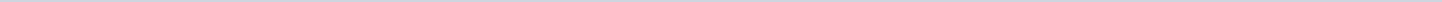 Geen documenten gevonden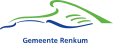 Gemeente RenkumAangemaakt op:Gemeente Renkum29-03-2024 09:44Jaarverslagen0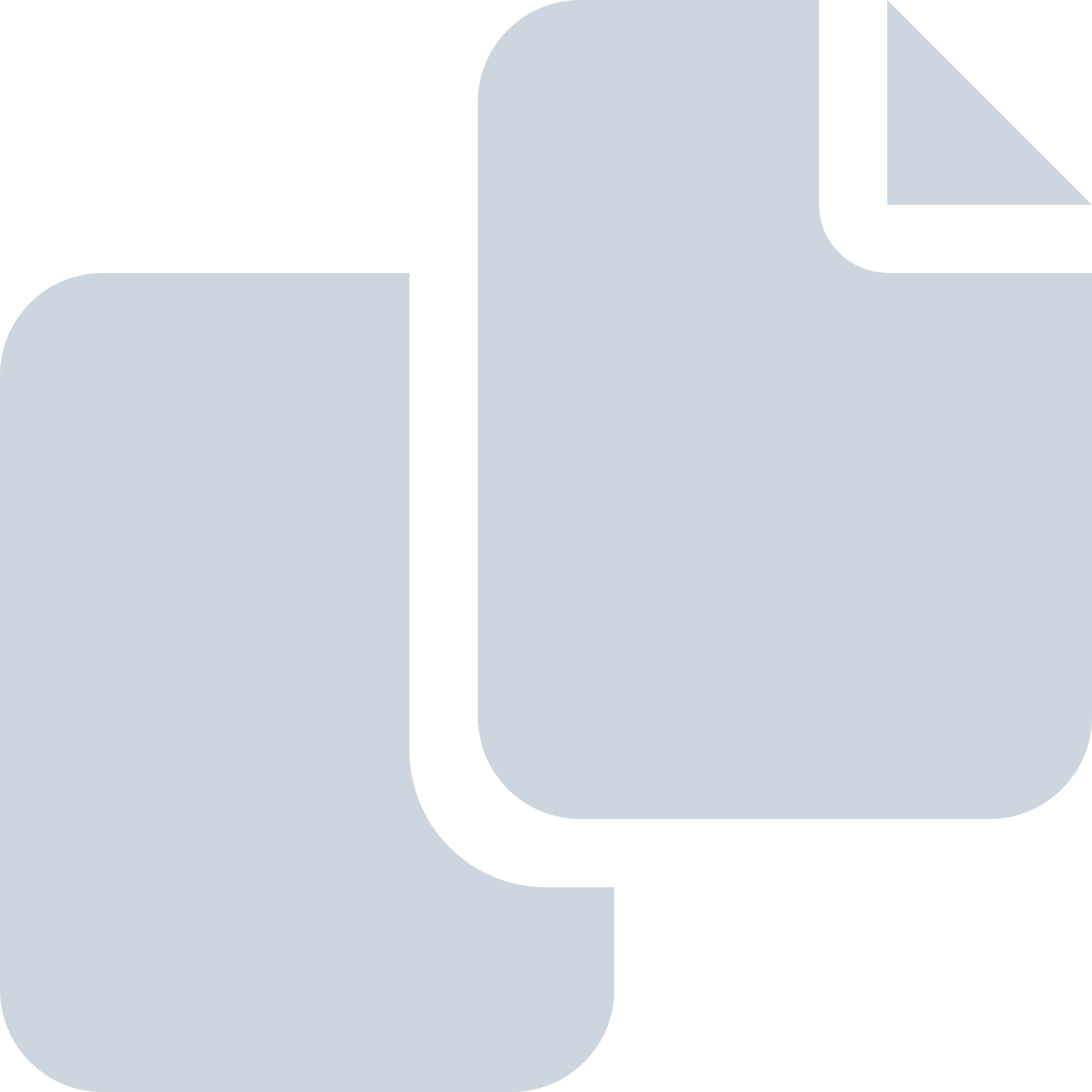 Periode: mei 2015